NHS Golden Jubilee Board Meeting Agenda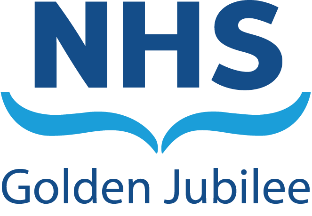 Thursday 29 September 2022, 10:00amIn Person NHS GJ Boardroom, Level 5 East or via MS Teams Click here to join the meeting TimeItem No.ItemExecutive / Non-Executive LeadPurposePaper/Verbal1Opening Remarks1000-10101.1Well-being PauseSusan Douglas-Scott CBENotingVerbal1000-10101.2Chair’s Introductory RemarksSusan Douglas-Scott NotingVerbal1000-10101.3ApologiesSusan Douglas-ScottNotingVerbal1000-10101.4Declarations of Interest	AllNotingVerbal10102Chief Executive Update and RemarksJann GardnerNotingVerbal3Updates from last meeting1020-10253.1Unapproved Minutes (for Board Members only)Susan Douglas-ScottApprovalPaper 3.11020-10253.2Action Log (for Board Members only)Susan Douglas-ScottApprovalPaper 3.21020-10253.3Matters ArisingAllDiscussionVerbal 4Clinical Governance1025-10404.1Clinical Governance (IPR Board Summary Report page 7)Anne Marie CavanaghApprovalPaper 4.11025-10404.2Clinical Governance Committee UpdateMorag BrownNotingPaper 4.25Staff Governance1040-11005.1Staff Governance(IPR Board Summary Report page 10)Gareth AdkinsApprovalPaper 4.11040-11005.2Staff Governance and Person Centred Committee UpdateMarcella BoyleNotingPaper 5.21100-1115Break6Finance and Performance1115-11356.1Operational Performance(IPR Board Summary Report page 13)Gareth AdkinsApprovalPaper 4.11115-11356.2Finance and Performance Committee UpdateStephen McAllisterNotingPaper 6.21135-11506.3Annual Delivery Plan & Financial Plan 2022/23Gareth Adkins/Carole AndersonApprovalPaper 6.37.Strategic Portfolio Governance11507.1Hospital Expansion Programme UpdateGraham Stewart/John ScottNotingPresentation12007.2Strategic Portfolio Governance Committee UpdateLinda SempleNotingPaper 7.28.Corporate Governance12108.1Cyber Security UpdateGraham Stewart/Stuart GrahamNotingPresentation12208.2Board Corporate Risk RegisterGraham StewartApprovalPaper 8.212258.3New Committee and Board templateGareth AdkinsApprovalPaper 8.312358.4Appointment of Steven Wallace as Non-Executive DirectorGareth AdkinsApprovalPaper 8.49.Minutes for Noting1240-12459.1Clinical Governance Committee Approved MinutesMorag BrownNotingPaper 9.11240-12459.2Staff Governance and Person Centred Committee Approved MinutesMarcella BoyleNotingPaper 9.21240-12459.3Finance and Performance Committee Approved MinutesStephen McAllisterNotingPaper 9.31240-12459.4Strategic Portfolio Governance Committee Approved MinutesLinda SempleNotingPaper 9.41240-12459.5Audit and Risk Committee Approved MinutesKaren KellyNotingPaper 9.51240-124510.Any Other Competent BusinessSusan Douglas-ScottDiscussionVerbal1240-124511.Date and Time of Next MeetingNHS GJ Board SeminarThursday 20 October 2022, 10:00NHS GJ Board Meeting Thursday 24 November 2022, 10:00Susan Douglas-ScottNotingVerbal